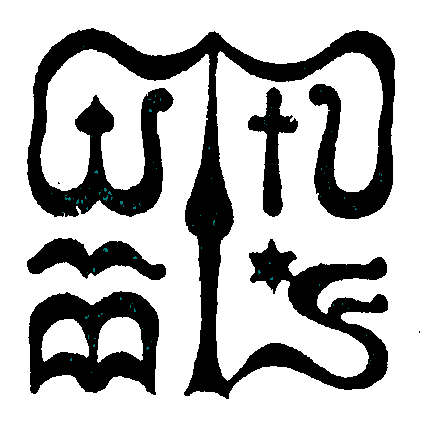 Wesley János Lelkészképző FőiskolaSzociális munka szakTANTÁRGYI ADATLAPTantárgykód: WKB1041Tantárgynév: ÖkoetikaTantárgynév: ÖkoetikaA tantárgy besorolása: választható A tantárgy besorolása: választható Kreditértéke:2A tantárgy elméleti vagy gyakorlati jellegének mértéke, „képzési karaktere”: ….. (kredit%)A tantárgy elméleti vagy gyakorlati jellegének mértéke, „képzési karaktere”: ….. (kredit%)A tantárgy elméleti vagy gyakorlati jellegének mértéke, „képzési karaktere”: ….. (kredit%)A tanóra típusa: előadás/szemináriumA tanóra típusa: előadás/szemináriumA tanóra típusa: előadás/szemináriumA tantárgy tantervi helye (hányadik félév): 3.A tantárgy tantervi helye (hányadik félév): 3.A tantárgy tantervi helye (hányadik félév): 3.A tantárgy óraszáma az adott félévben: nappali tagozaton 2 tanóra/ hétlevelező tagozaton 12 tanóra/félévA tantárgy óraszáma az adott félévben: nappali tagozaton 2 tanóra/ hétlevelező tagozaton 12 tanóra/félévA tantárgy óraszáma az adott félévben: nappali tagozaton 2 tanóra/ hétlevelező tagozaton 12 tanóra/félévAz adott ismeret átadásában alkalmazandó további (sajátos) módok, jellemzők (ha vannak): ………………………..Az adott ismeret átadásában alkalmazandó további (sajátos) módok, jellemzők (ha vannak): ………………………..Az adott ismeret átadásában alkalmazandó további (sajátos) módok, jellemzők (ha vannak): ………………………..A számonkérés módja (vizsga/évközi ellenőrzés/ egyéb): ………………..Az ismeretellenőrzésben alkalmazandó további (sajátos) módok (ha vannak): ………………………..A számonkérés módja (vizsga/évközi ellenőrzés/ egyéb): ………………..Az ismeretellenőrzésben alkalmazandó további (sajátos) módok (ha vannak): ………………………..A számonkérés módja (vizsga/évközi ellenőrzés/ egyéb): ………………..Az ismeretellenőrzésben alkalmazandó további (sajátos) módok (ha vannak): ………………………..A tantárgy oktatásának célja: Az etika történetének rövid vázolása, a „zöld” mozgalmak filozófiai hátterét képező irodalmak bemutatása, átfogó kép nyújtása ennek főbb területeiről. Szépirodalmi példák.A tantárgy oktatásának célja: Az etika történetének rövid vázolása, a „zöld” mozgalmak filozófiai hátterét képező irodalmak bemutatása, átfogó kép nyújtása ennek főbb területeiről. Szépirodalmi példák.A tantárgy oktatásának célja: Az etika történetének rövid vázolása, a „zöld” mozgalmak filozófiai hátterét képező irodalmak bemutatása, átfogó kép nyújtása ennek főbb területeiről. Szépirodalmi példák.Előtanulmányi feltételek (ha vannak): ……………..Előtanulmányi feltételek (ha vannak): ……………..Előtanulmányi feltételek (ha vannak): ……………..Tantárgy-leírás: az elsajátítandó ismeretanyag tömör, ugyanakkor informáló leírásaÁltalános etikai ismeretek Szókratésztől az egzisztencializmusig: utak az ökofilozófiához, Descartes dualizmusa, Spinoza panteizmusa, Kant etikája stb. A jelenlegi környezeti válság (eredete, megoldásának politikai korlátai, világmodellek, a környezeti krízis alapdilemmája), az új világerkölcs, régi szokások és ideális társadalmak (Tikopia), a morális státusz és a környezeti etikák, Wilson összhang-követelménye az ökoetikában, klasszikus elméletek: Gaia-elmélet, Arne Naess és a mélyökológia, Albert Schweizer és az élet tisztelete. Utópiák és/vagy realitás? Irodalom és ökoetika(filozófia).A félév teljesítéséhez minimum 80%-os órai részvétel szükséges. Ismeretek ellenőrzése: kollokvium és egy szemináriumi dolgozat beadása Értékelés: jeles: 90-100 %jó: 80-89,9%közepes: 65-79,9%elégséges: 50-64,9%Kötelező irodalom felsorolása bibliográfiai adatokkal (szerző, cím, kiadás adatai, (esetleg oldalak))KOVÁCS József: Környezeti etika. Világosság 9–10. Budapest, 2008.LÁNYI András (szerk.): Természet és szabadság. ELTE – Osiris Kiadó, Budapest, 2000.LORENZ, Konrad: A civilizált emberiség nyolc halálos bűne. Helikon Kiadó, 2022SZÉCSI Gábor – TÓTH I. János (szerk.): Természet és felelősség – A környezeti etika és nevelés filozófiai alapjai. Gondolat Kiadói Kör, 2020TÓTH I. János: Fejezetek a környezetfilozófiából. Szerzők és irányzatok. JATEPress, Szeged, 2005.Ajánlott irodalom felsorolása bibliográfiai adatokkal (szerző, cím, kiadás adatai, (esetleg oldalak))ARISZTOTELÉSZ: Nikomakhroszi etika. Európa Kiadó, Budapest, 1997.Boros János: Immanuel Kant. Akadémiai Kiadó, Budapest, 2021Comte-Sponville, André: Kis könyv a nagy erényekről. Osiris Kiadó, 2004DESCARTES, René: A módszerről. [bevezette és magyarázta Tamás Gáspár Miklós] Kriterion Kiadó, Kolozsvár, 2002.HÁRSING László: A filozófiai gondolkodás Thálésztól Gadamerig. Bíbor Kiadó, Miskolc, 1999HUXLEY, Aldous: Szép új világ. Cartaphilus Kiadó, Budapest, 2021.MCCARTHY, Cormac: Az út. Magvető Kiadó, Budapest, 2010.Næss, Arne: There is No Point of No Return. Penguin, 2021.Picard, Michael: Filozófia - Az etikától a metafizikáig: Kalandozások a bölcsességben és a valóságban. Scolar Kiadó, 2022Takács-Sánta András: Kiútlehetőségek a környezeti válságból – Vázlat a közlegelők tragédiájának elkerülési lehetőségeiről. Kovász, XIII (1-4), 3–12. 2009WELLS, Herbert George: Az időgép. Digi-Book Magyarország Kiadó Kft., 2017Azoknak az előírt szakmai kompetenciáknak, kompetencia-elemeknek (tudás, képesség stb., KKK 7. pont) a felsorolása, amelyek kialakításához a tantárgy jellemzően, érdemben hozzájárulTudás: T1, T3, Képesség: K4, K8Attitűd: A7, A8Autonómia és felelősség: F3Tantárgyfelelős: dr. Géczi RóbertOktató(k) (név, beosztás, tud. fokozat): A tantárgyi adatlapot jóváhagyta: … tanszékvezető